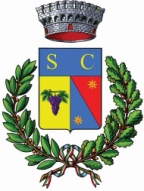 Comune di San Cesario di Lecce73016 – Provincia di LecceL’AMMINISTRAZIONE   COMUNALE, IN COLLABORAZIONE CON LA PROTEZIONE CIVILE, INTENDE GARANTIRE IL SERVIZIO DI TRASPORTO GRATUITO PER I CITTADINI OVER 80, AUTOSUFFICIENTI E CHE SIANO IMPOSSIBILITATI A RECARSI IN MODO AUTONOMO PRESSO I PRESIDI MEDICI VACCINALI INDIVIDUATI DALL’ASL DI LECCE.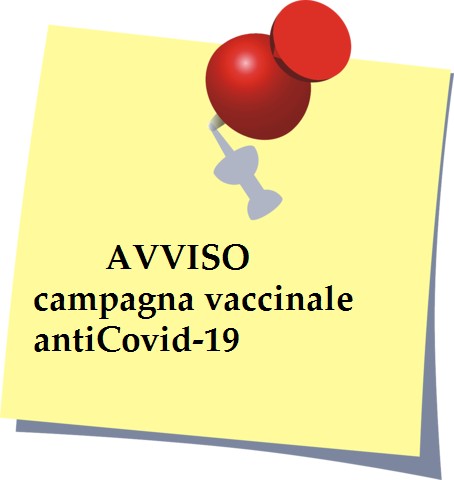 IL SERVIZIO SARÀ SVOLTO A TITOLO GRATUITO DALL’ENTE CON PRENOTAZIONE TELEFONICA, ALME NO 48 ORE PRIMA, DAL LUNEDI’ AL VENERDI’ DALLE 8,30 ALLE 12,00AL NUMERO 348/4516482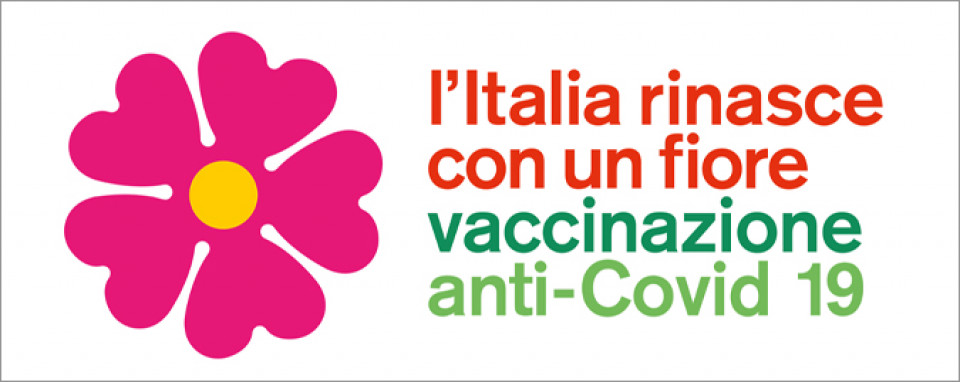 